Práctica V: Use the picture clues to create a sentence.  Include a verb, the object and the time.  Hints:  con = with, a las = at _______, en = in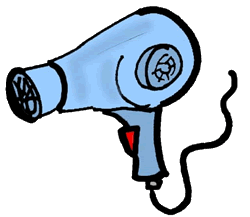 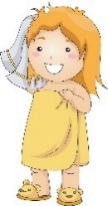 1.                                      Marta_______________________________________________________________2. 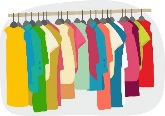 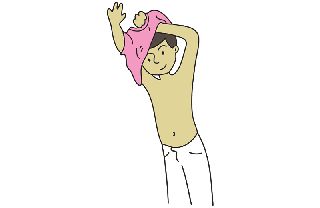                                                Yo_______________________________________________________________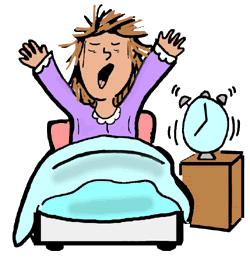 3.                                 Carlos y yo____________________________________________________________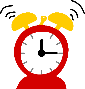 4.                              Las muchachas___________________________________________________________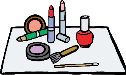 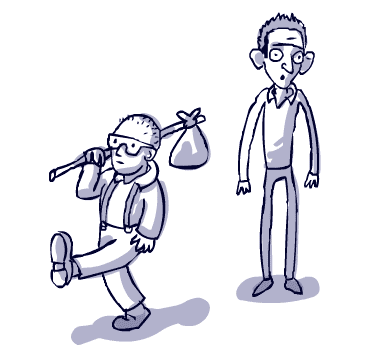 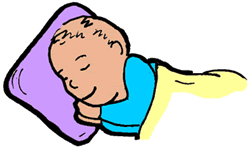 5. 	Tú ______________________________________________________________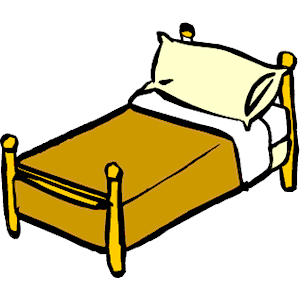 6.                                        Vosotros__________________________________________________________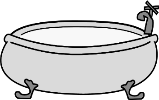 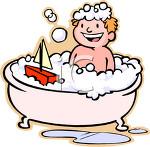 7.                               Ustedes_______________________________________________________________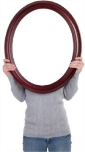 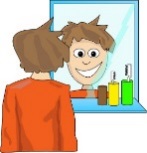 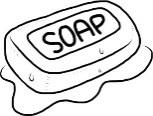 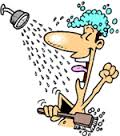 8.                                                Ana _________________________________________________________